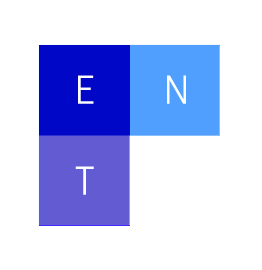 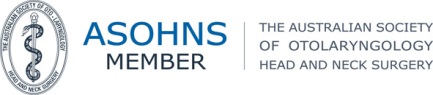 CONFIDENTIAL PATIENT REGISTRATION FORM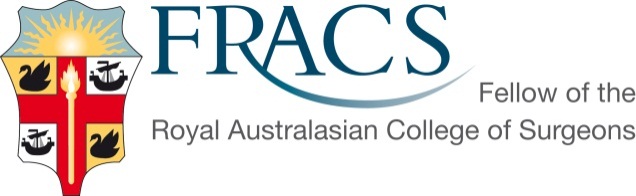 PROF. PETER FRIEDLANDMr/Mrs/Ms/Miss/Dr/Master              SURNAME___________________________________________________________________GIVEN NAMES ___________________________________________________________________________________________ADDRESS _______________________________________________________________________________________________SUBURB ___________________________________ STATE _______________________ P/CODE _______________________DOB ______________________________________  OCCUPATION ________________________________________________PHONE (H) __________________________ (W) _________________________ (M) ____________________________________EMAIL___________________________________________________________________________________________________MEDICARE No. _____________________________________  *REF No. _____________ EXPIRY DATE ___________________*(number located to left of your name on Medicare card)                         VETERANS AFFAIRS No. ______________________________GOLD/WHITE    (PLEASE CIRCLE)  DO YOU HAVE PRIVATE HEALTH INSURANCE     YES / NO	            DOES THIS COVER HOSPITAL ADMISSION     YES / NOHAVE YOU BEEN A MEMBER FOR MORE THAN 12 MONTHS      YES / NOPRIVATE HEALTH FUND _________________________________________MEMBERSHIP NO __________________________EMERGENCY CONTACT/NEXT OF KIN _______________________________________________________________________RELATION _______________________________________________  PHONE ________________________________________USUAL FAMILY DOCTOR NAME (if different Practice from referring doctor) ___________________________________________GP ADDRESS _________________________________ SUBURB __________________________________________________ PATIENT CONSENT TO COLLECT & DISCLOSE INFORMATION:This practice collects information from you for the primary purpose of providing quality health care, to properly advise and treat you. We are committed to best practice in relation to the management of information we collect for you and this practice has developed a policy to protect patient privacy in compliance with privacy legislation.This information will normally be collected directly from you. There may be occasions when we will need to obtain information from other sources such as other doctors, health providers or hospital. I understand that I am not obliged to disclose my personal information requested of me but that my failure to do so may compromise the quality of the health care and treatment given to me.I understand that I am entitled to access my own health care records except where access might be legitimately withheld.  I understand that I will be given an explanation in these circumstances.  I understand that I may withdraw my consent to the use and disclosure of my personal information (except where legal obligations must be met)ACCOUNT INFORMATION:I agree and acknowledge that I am responsible for payment of medical accounts on the day of service.  I understand that I will be responsible for payment of debt collection fees applied to overdue accounts.  I understand that a cancellation fee of $25.00 may apply for less than 24 hours’ notice to cancel an appointment or failure to attend an appointment.SIGNATURE_________________________________________________________DATE________________________________PLEASE TURN OVER PAGE AND COMPLETE ………→